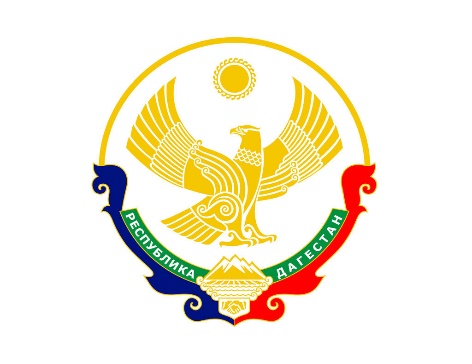 Республика  ДагестанМуниципальное  казённое  общеобразовательное  учреждение«Мужукайский  Агротехнологический  лицей»Бабаюртовский  район , село  МужукайОГРН 1040501098747__________________ИНН0505002754____368074 Бабаюртовский  район , село Мужукай ,улица Школьная , №  2 , тел.89286727050.ПРИКАЗОб отчислении и выдаче аттестатов по итогам 11-го классаНа основании пункта 1 части 1 статьи 61 Федерального закона от 29.12.2012 № 273-ФЗ «Об образовании в Российской Федерации», решения педагогического совета МКОУ «Мужукайский Агротехнологический лицей» (протокол от 28.05.2020 № 05)ПРИКАЗЫВАЮ:§1. Отчислить обучающихся11-го класса 2020 года  в связи с получением образования (завершением обучения) по программе среднего общего образования по списку согласно приложению.§2. Заместителю директора по УВР Магомедовой Г.А.запросить у выпускников, указанных в пункте 1 настоящего приказа, заявления на пересылку аттестатов почтовым отправлением в срок до 08.06.2020;организовать отправку аттестатов об основном общем образовании, в том числе аттестатов с отличием и медалей «За особые успехи в учении» – по списку согласно приложению, заказным почтовым отправлением с уведомлением о вручении на основании заявлений выпускников в срок до 15.06.2020.§3. Специалисту ИКТ Даибову К.А.заполнить бланки аттестатов и приложений к ним по правилам Порядка заполнения, учета и выдачи аттестатов об основном общем и среднем общем образовании и их дубликатов, утвержденного приказом Минобрнауки от 14.02.2014 № 115, в том числе бланки аттестатов с отличием и приложения к ним, на лиц, указанных в приложении:опубликовать данный приказ на сайте школы.§4. Делопроизводителю Ильясовой А.А.ознакомить с настоящим приказом педагогических и административных работников под подпись через отправку по электронной почте.§5. Контроль исполнения настоящего приказа оставляю за собой.С приказом ознакомлены:                         Приложение к приказу МКОУ «Мужукайский Агротехнологический лицей»
                                                                                            от 05.06.2020 № 2/61__Список обучающихся05.06.2020№ _2/61_ДиректорАмангишиев А.Т.Заместитель директора по УВРМагомедова Г.А.По эл. почте «  ».08.2020СекретарьИльясова А.А.По эл. почте «  ».08.2020Специалист ИКТДаибов К.А.По эл.почтеФ. И. О. обучающегосяКлассАттестат с отличиемМедаль «За особые успехи в учении»Баймуратов Ш.М.11 __Бакариев М.Б.11 __Рамазанов Д.И.11 ДаДаРабаданов А.А.11 −−